Ålands lagtings beslut om antagande avLandskapslag om ändring av landskapslagen om tobak och relaterade produkter	I enlighet med lagtingets beslut ändras 5a § 3 mom. 1 punkten landskapslagen (1978:52) om tobak och relaterade produkter, sådan 5a § lyder i landskapslagen 2016/52, som följer:5a §- - - - - - - - - - - - - - - - - - - - - - - - - - - - - - - - - - - - - - - - - - - - - - - - - - - -	Det är förbjudet att saluhålla	1) cigaretter, rulltobak och upphettade tobaksprodukter med en karakteristisk smak eller doft av annat än tobak, eller som innehåller tillsatser som i betydande eller mätbar omfattning förstärker tobaksproduktens beroendeframkallande eller hälsofarliga egenskaper,- - - - - - - - - - - - - - - - - - - - - - - - - - - - - - - - - - - - - - - - - - - - - - - - - - - -__________________	Denna lag träder i kraft den __________________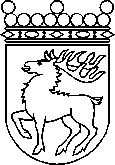 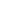 Ålands lagtingBESLUT LTB 84/2023BESLUT LTB 84/2023DatumÄrende2023-09-20LF 36/2022-2023	Mariehamn den 20 september 2023	Mariehamn den 20 september 2023Bert Häggblom  talmanBert Häggblom  talmanKatrin Sjögren  vicetalmanRoger Nordlundvicetalman